от 13 апреля 2021 года									           № 398О представлении уведомлений о наличии цифровых финансовых активов, цифровых прав, включающих одновременно цифровые финансовые активы и иные цифровые права, утилитарных цифровых прав и цифровой валюты (при их наличии)В соответствии с Указом Президента Российской Федерации от 10 декабря 2020 года № 778 «О мерах по реализации отдельных полномочий Федерального закона «О цифровых финансовых активах, цифровой валюте и о внесении изменений в отдельные законодательные акты Российской Федерации», Федеральным законом от 2 марта 2007 года № 25-ФЗ «О муниципальной службе в Российской Федерации», Федеральным законом от 25 декабря 2008 года № 273-ФЗ «О противодействии коррупции», Законом Нижегородской области от 3 августа 2007 года № 99-З «О муниципальной службе в Нижегородской области» администрация городского округа город Шахунья Нижегородской области п о с т а н о в л я е т:1. Установить, что с 1 января по 30 июня 2021 года граждане, претендующие на замещение должностей муниципальной службы в администрации городского округа город Шахунья Нижегородской области (далее - администрация городского округа), граждане, претендующие на замещение должностей руководителей муниципальных учреждений, а также муниципальные служащие, замещающие в администрации городского округа должности, не предусмотренные перечнями должностей, при замещении которых муниципальные служащие обязаны представлять сведения о своих доходах, расходах, имуществе и обязательствах имущественного характера (далее - утвержденные перечни), и претендующие на замещение должностей, предусмотренных утвержденными перечнями, вместе со сведениями о доходах, имуществе и обязательствах имущественного характера представляют в отдел кадровой и архивной работы администрации городского округа уведомление о принадлежащих им, их супругам и несовершеннолетним детям цифровых финансовых активах, цифровых правах, включающих одновременно цифровые финансовые активы и иные цифровые права, утилитарных цифровых правах и цифровой валюте (при их наличии) по форме согласно приложению № 1 к Указу Президента Российской Федерации от 10.12.2020 № 778 «О мерах по реализации отдельных положений Федерального закона «О цифровых финансовых активах, цифровой валюте и о внесении изменений в отдельные законодательные акты Российской Федерации».2. Уведомление, предусмотренное пунктом 1 настоящего постановления, представляется по состоянию на первое число месяца, предшествующего месяцу подачи документов для замещения соответствующей должности.3. Начальнику общего отдела администрации городского округа город Шахунья Нижегородской области обеспечить размещение настоящего постановления на официальном сайте администрации городского округа город Шахунья Нижегородской области.4. Настоящее постановление вступает в силу со дня официального опубликования на официальном сайте администрации городского округа город Шахунья Нижегородской области.5. Контроль за исполнением настоящего постановления оставляю за собой.И.о. главы местного самоуправлениягородского округа город Шахунья							    А.Д.Серов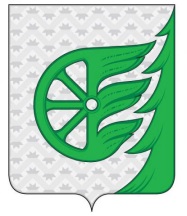 Администрация городского округа город ШахуньяНижегородской областиП О С Т А Н О В Л Е Н И Е